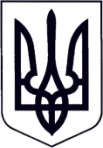 У К Р А Ї Н АР О З П О Р Я Д Ж Е Н Н ЯМукачівського міського голови 08.11.2019                               Мукачево                                                  № 275                  Про призначення  Цофей Т.	Керуючись п.20 ч.4 ст.42 Закону України "Про місцеве самоврядування в Україні", ст. 10, 15 Закону України «Про службу в органах місцевого самоврядування», ст. 32 КЗпП України:1.ПРИЗНАЧИТИ ЦОФЕЙ Тетяну Володимирівну з 25 листопада 2019 року на посаду головного спеціаліста юридичного відділу виконавчого комітету Мукачівської міської ради, з посадовим окладом згідно штатного розпису, із збереженням попередньо присвоєного їй 9 рангу посадової особи місцевого самоврядування, встановлених надбавок за ранг та вислугу років, в порядку переведення з посади головного спеціаліста, юрисконсульта відділу капітального будівництва виконавчого комітету Мукачівської міської ради.           Підстава: Заява Цофей Т. від 05.11.2019р.	2. Відділу бухгалтерського обліку та звітності виконавчого комітету Мукачівської міської ради рахувати Цофей Т. станом на 25.11.2019р. стаж служби в органах місцевого самоврядування 10 років 00 місяців 12 днів та вислугу років в органах місцевого самоврядування 10 роки 08 місяців 12 днів.3. Відділу капітального будівництва виконавчого комітету Мукачівської міської ради провести повний розрахунок з Цофей Т. та виплатити їй грошову компенсацію за 4 календарні дні невикористаних щорічних основних відпустки та за 5 календарних днів додаткової відпустки за вислугу років. Міський голова                                                                                          А. Балога